様式第１号（第３条関係）　　令和　　年　　月　　日　公の施設の指定管理者指定申請書玉名市長　様申請者所在地又は住所　　　　　　　　　　　　　　　商号又は名称　　　　　　　　　　　　　　　　代表者職氏名　　　　　　　　　　　　　　 ㊞ 電話番号　　　　　　　　　　　　　　　　　　次の施設について、指定管理者の指定を受けたいので、申請します。添付書類１　事業計画書（様式第２号）２　収支計画書（様式第３号）３　第３条第３項又は第４項に掲げる書類様式第２号（第３条関係）（１/３）　　令和　　年　　月　　日　事　業　計　画　書（２/３）内　　　容（別紙可）施設名　玉名市岱明中央公園、玉名市岱明Ｂ＆Ｇ海洋センター、玉名市横島体育館、玉名市横島グラウンド、玉名市天水体育館、玉名市天水グラウンド、玉名市天水テニスコート及び玉名市天水相撲場　　　　　団体名　　　　　　　　　　　　　　　　　　　　　　　（３/３）事業実施計画書（　　　年度）施設名　玉名市岱明中央公園、玉名市岱明Ｂ＆Ｇ海洋センター、玉名市横島体育館、玉名市横島グラウンド、玉名市天水体育館、玉名市天水グラウンド、玉名市天水テニスコート及び玉名市天水相撲場　　　　　　　　　団体名　　　　　　　　　　　　　　　　　　　　　　　備考　ここでいう事業とは、公の施設において指定管理者が実施する各種講座、講演会等をいう。様式第３号（第３条関係）（１/２）収　支　計　画　書（　　　年度）施設名　玉名市岱明中央公園、玉名市岱明Ｂ＆Ｇ海洋センター、玉名市横島体育館、玉名市横島グラウンド、玉名市天水体育館、玉名市天水グラウンド、玉名市天水テニスコート及び玉名市天水相撲場　　　　　　　　　団体名　　　　　　　　　　　　　　　　　　　　　　　（単位：千円）備考１　１年間（１２か月）の収支又は管理開始から年度末までの収支を記入してください。２　年度毎に作成してください（指定申請期間の毎年度の収支見込みが同じであれば、１枚の提出で可）。（２/２）事業実施予算書（　　　年度）施設名　玉名市岱明中央公園、玉名市岱明Ｂ＆Ｇ海洋センター、玉名市横島体育館、玉名市横島グラウンド、玉名市天水体育館、玉名市天水グラウンド、玉名市天水テニスコート及び玉名市天水相撲場　　　　　　　　　団体名　　　　　　　　　　　　　　　　　　　　　　　（単位：千円）備考　ここでいう事業とは、公の施設において指定管理者が実施する各種講座、講演会等をいう。（１/２）収　支　計　画　書（　　　年度）施設名　　　　　　　　　　　　　　　団体名　　　　　　　　　　　　　　　（単位：千円）備考１　１年間（１２か月）の収支又は管理開始から年度末までの収支を記入してください。２　年度毎に作成してください（指定申請期間の毎年度の収支見込みが同じであれば、１枚の提出で可）。様式第４号（第３条関係）市税滞納有無調査承諾書玉名市の公の施設の指定管理者の指定の申請に伴い、玉名市市税（延滞金含む。）滞納の有無を調査されることを承諾します。　　令和　　年　　月　　日玉名市長　様申請者　　所在地又は住所　　　　　　　　　　　　　　　商号又は名称　　　　　　　　　　　　　　　　代表者職氏名　　　　　　　　　　　　　　　　電話番号　　　　　　　　　　　　　　　　　　（様式第１号）指定管理者に関する募集説明会　参加申込書令和　　年　　月　　日　〔申込者〕指定管理者に関する募集説明会への参加について、下記のとおり申し込みます。※ 備考①　令和３年９月１４日（火）午後５時までにＥ‐mailに本書を添付してお申し込みください。②　Ｅ‐mail送信の際には、相手方のアドレスを十分に御確認ください。③　当日会場で募集要項、業務仕様書等の資料は配布しませんので、ホームページから資料を印刷の上、ご持参ください。（様式第２号）指定管理者指定申請に関する質問書令和　　年　　月　　日　指定管理者募集要項、業務仕様書等について、下記のとおり質問事項を提出します。【質問内容】※ 備考①　質問がある場合には、令和３年９月１６日（木）から９月２４日（金）正午までにＥ‐mailに本書を添付して送信してください。Ｅ‐mail以外の方法（電話、来訪等）による質問は、一切受け付けません。②　質問事項は、本様式１枚につき１問とし、簡潔に記載してください。③　Ｅ‐mail送信の際には、相手方のアドレスを十分に御確認ください。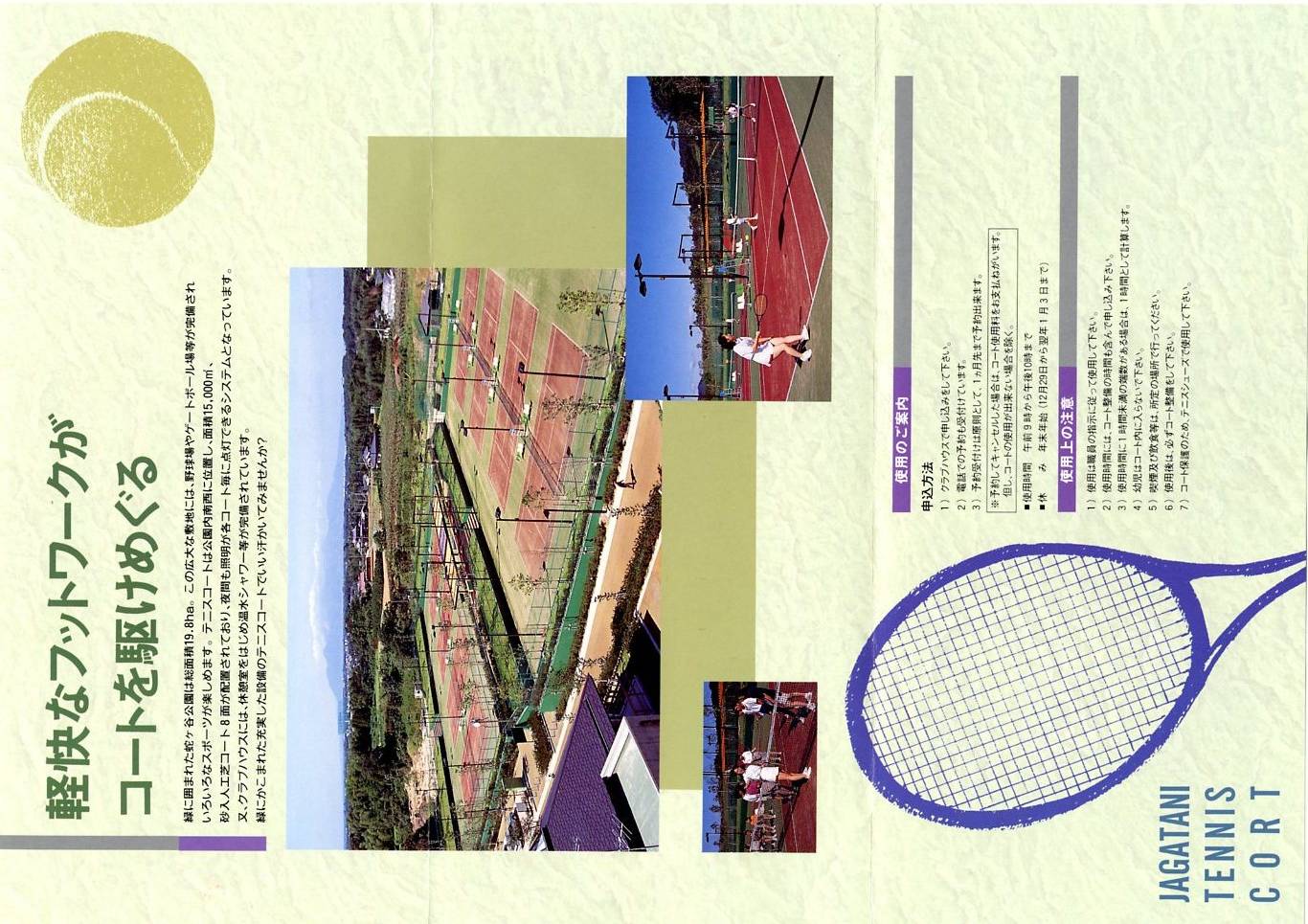 施設名玉名市岱明中央公園、玉名市岱明Ｂ＆Ｇ海洋センター、玉名市横島体育館、玉名市横島グラウンド、玉名市天水体育館、玉名市天水グラウンド、玉名市天水テニスコート及び玉名市天水相撲場施設の所在地熊本県玉名市内（施設名）　玉名市岱明中央公園、玉名市岱明Ｂ＆Ｇ海洋センター、玉名市横島体育館、玉名市横島グラウンド、玉名市天水体育館、玉名市天水グラウンド、玉名市天水テニスコート及び玉名市天水相撲場（施設名）　玉名市岱明中央公園、玉名市岱明Ｂ＆Ｇ海洋センター、玉名市横島体育館、玉名市横島グラウンド、玉名市天水体育館、玉名市天水グラウンド、玉名市天水テニスコート及び玉名市天水相撲場（施設名）　玉名市岱明中央公園、玉名市岱明Ｂ＆Ｇ海洋センター、玉名市横島体育館、玉名市横島グラウンド、玉名市天水体育館、玉名市天水グラウンド、玉名市天水テニスコート及び玉名市天水相撲場（施設名）　玉名市岱明中央公園、玉名市岱明Ｂ＆Ｇ海洋センター、玉名市横島体育館、玉名市横島グラウンド、玉名市天水体育館、玉名市天水グラウンド、玉名市天水テニスコート及び玉名市天水相撲場団体名代表者名設立年月日年　　月　　日団体所在地電話番号ＦＡＸ番号Ｅ-mail現在運営している類似施設所　在　地主な業務内容管理運営期間自　　　年　　月　　日至　　　年　　月　　日自　　　年　　月　　日至　　　年　　月　　日自　　　年　　月　　日至　　　年　　月　　日管理運営方針申請価格※１　申請価格は、申請者が消費税に係る課税事業者であるか免税事業者であるかを問わず、様式第３号に記載する「市からの委託料」の１１０分の１００に相当する金額を記載すること。※２　協定に当たっては、申請価格に当該価格の１００分の１０に相当する額を加算した金額（当該金額に１円未満の端数があるときは、その端数金額を切り捨てた金額）をもって協定金額とする。利用者の平等な利用の確保及びサービス向上のための方策当該施設の効用を最大限に発揮するための方策当該施設の管理を安定して行う人員、資産その他の経営の規模及び能力市民の声が反映される管理を行うための方策安全面に関する方策労働福祉の状況環境保護、障害者の雇用及び子育て支援等の福祉政策、男女の均等な雇用環境の確保等への取組みその他（特記すべき事項があれば記入してください。）事　業　名目的・内容等実施時期・回数金　　額内　　　　訳備　　考項　目市からの委託料項　目利用料金項　目その他収入合計（ア）収入合計（ア）項　目人件費項　目事務費項　目事業費項　目管理費支出合計（イ）支出合計（イ）収　　支（ア）―（イ）収　　支（ア）―（イ）事　業　名事　　業　　実　　施　　予　　算事　　業　　実　　施　　予　　算事　　業　　実　　施　　予　　算事　　業　　実　　施　　予　　算事　　業　　実　　施　　予　　算事　　業　　実　　施　　予　　算事　　業　　実　　施　　予　　算事　業　名募集人数① ― ②収　　入収　　入支　　出 ②支　　出 ②支　　出 ②事　業　名１人当たり参加費① ― ②市からの委託料参加費①講師謝礼金材料費等その他計金　　額内　　　　訳備　　考項　目市からの委託料項　目利用料金項　目その他収入合計（ア）収入合計（ア）項　目人件費項　目事務費項　目事業費項　目管理費支出合計（イ）支出合計（イ）収　　支（ア）―（イ）収　　支（ア）―（イ）所 管 課スポーツ振興課、都市整備課【税務課確認欄】１　申請者の滞納の有無　　　（　滞納あり　　滞納なし　）２　「滞納あり」の場合、その税目申請者の滞納の有無について、上記のとおり調査しました。　　令和　　年　　月　　日スポーツ振興課長　様　　 都市整備課長　　　様税務課長商号・名称所在地代表者名施設名玉名市岱明中央公園、玉名市岱明Ｂ＆Ｇ海洋センター、玉名市横島体育館、玉名市横島グラウンド、玉名市天水体育館、玉名市天水グラウンド、玉名市天水テニスコート及び玉名市天水相撲場参加者の職・氏名参加者の職・氏名担当者所属玉名市教育委員会スポーツ振興課スポーツ振興課係玉名市教育委員会スポーツ振興課スポーツ振興課係玉名市教育委員会スポーツ振興課スポーツ振興課係担当者氏名徳永、明石E-mailsports@city.tamana.lg.jp担当者氏名徳永、明石電話番号0968-75-1129商号・名称所在地代表者名施設名玉名市岱明中央公園、玉名市岱明Ｂ＆Ｇ海洋センター、玉名市横島体育館、玉名市横島グラウンド、玉名市天水体育館、玉名市天水グラウンド、玉名市天水テニスコート及び玉名市天水相撲場質問項目資料の種類質問項目ページ・項目質問内容担当者所属玉名市教育委員会スポーツ振興課スポーツ振興課係玉名市教育委員会スポーツ振興課スポーツ振興課係玉名市教育委員会スポーツ振興課スポーツ振興課係担当者氏名徳永、明石E-mailsports@city.tamana.lg.jp担当者氏名徳永、明石電話番号0968-75-1129